TRANSPORTROUTING PROJECT VIERZINNEN SCHERPENZEEL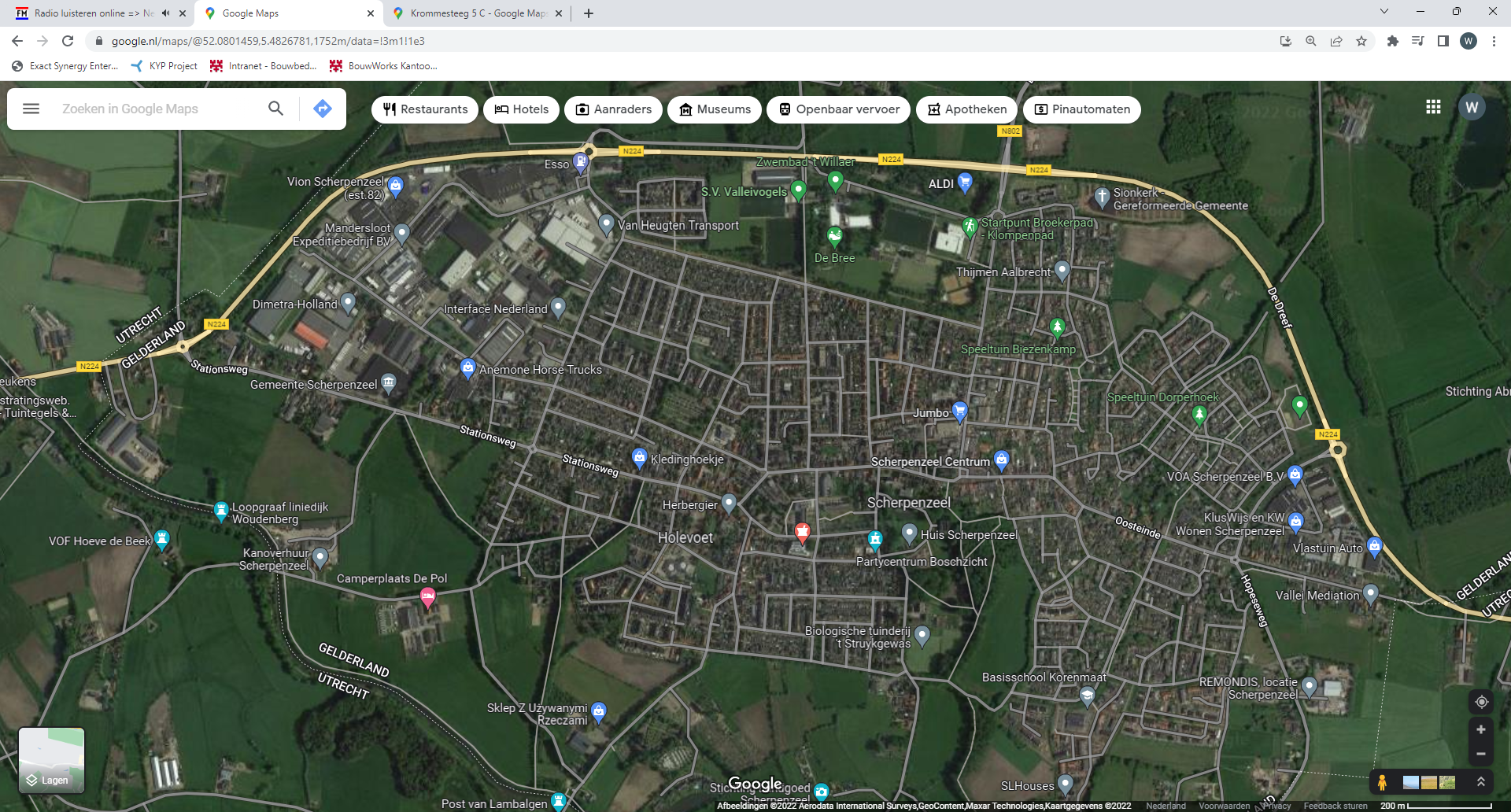 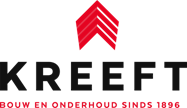 